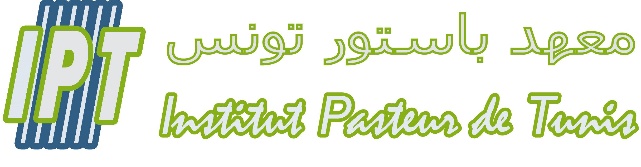 Ouverture d’un poste de post-doctorant contractuelLABORATOIRE D’EPIDEMIOLOGIE ET DE MICROBIOLOGIE VETERINAIRE de l’Institut Pasteur de TunisExigences :Diplôme :Doctorat en Sciences Biologiques Connaissances et expérience professionnelle :Compétences en biologie moléculaire et cellulaire des leishmanioses : Détection de l’infection par Leishmania chez l’homme, le chien et les rongeurs, le phlébotome ainsi que pour le suivi post-thérapeutique pour l’homme et le chien.Connaissance en outils de diagnostic classique de la leishmaniose canine/ELISA, IFI, PCR, examen direct, isolement et culture du parasite…etc.Compétences en épidémiologie Compétences en parasitologie Connaissance en microbiologie Connaissances en nanotechnologie et technologie des biocapteurs électrochimiques en particulier les biocapteurs génomiques: Traitement de surface des matériaux, bio-fonctionnalisation, connaissance en méthodes analytiques électrochimiques, dépôt et caractérisation de nanomatériaux Enseignement universitaire (microbiologie générale, parasitologie-mycologie, biologie moléculaire et cellulaire)Capacités avancées en manipulation des outils informatiques Rédaction scientifique (rapports, communications, articles scientifiques et projets de recherche).Maîtrise de l'anglaisRésumé des conditions : Travail à temps plein (37,5h / semaine) Durée du contrat : temporaire (7 mois) Le salaire de base est estimé à 1896,250 DT par mois Date estimée de début de travail : Immédiatement (Juillet 2021 au plus tard)